Základní škola Zlín, Slovenská 3076, příspěvková organizace, Slovenská 3076, 760 01 ZlínPřihláška ke školnímu stravováníJméno a příjmení žáka: 	 datum narození:	Bydliště:	státní občanství:	Třída:	Jméno a příjmení zákonného zástupce:	Kontakt: (telefon/mobil):	Způsob platby:	1) Hotově                                                     2) Jednorázový převod z BÚU způsobu platby jednorázovým (trvalým) převodem uveďte č.ú plátce:………………………………………………………
Zvolený způsob platby zakroužkujte.Souhlasím, že výše uvedené údaje mohou být použity do matriky školní jídelny dle Vyhl. 364/2005 §2 o vedení dokumentace a Zákona 101/2000 o ochraně osobních údajů.  Podpis zákonného zástupce:	--------------------------------------------------------------------------------------------------
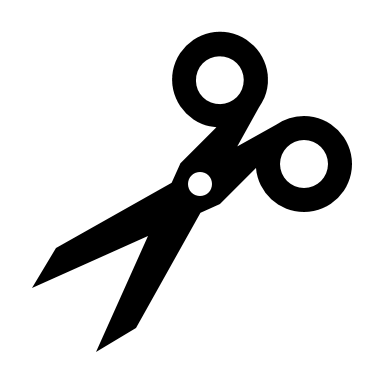 Placení stravného bezhotovostně jednorázovým převodem z BÚUVÁDĚJTE VARIABILNÍ SYMBOLsledujte prosím dostatečnou výši kreditu na stravném Vašeho dítěte Údaje pro platby:		Číslo účtu školní  jídelny:  35 -1422461389/0800Variabilní symbol = evidenční číslo žákaEvidenční číslo (V.S.) naleznete ve svých elektronických žákovských knížkách : ostatní moduly/ stravovací systém/ informace